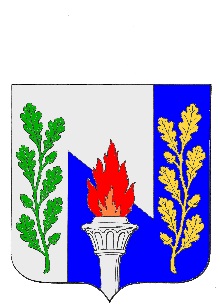 Тульская областьМуниципальное образование рабочий поселок ПервомайскийЩекинского районаСОБРАНИЕ ДЕПУТАТОВРешениеот 11 ноября 2019 года 							№3-13О внесении изменений в Решение Собрания депутатов МО р.п. Первомайский Щекинского района от 14.12.2018 года №76-375 «О бюджете муниципального образования рабочий поселок Первомайский Щекинского района на 2019 год и на плановый период 2020 и 2021 годов»В соответствии со статьями 27, 51 Устава муниципального образования рабочий поселок Первомайский Щекинского район, статьей 25 «Положения о бюджетном процессе в муниципальном образовании рабочий поселок Первомайский», Собрание депутатов муниципального образования рабочий поселок Первомайский РЕШИЛО:Статья 1. Внести в Решение Собрания депутатов МО р.п. Первомайский Щекинского района от 14.12.2018 года №76-375 «О бюджете муниципального образования рабочий поселок Первомайский Щекинского района на 2019 год и на плановый период 2020 и 2021 годов» следующие изменения:пункты 1 и 2 статьи 1 изложить в следующей редакции:«1. Утвердить основные характеристики бюджета муниципального образования рабочий поселок Первомайский Щекинского района (далее – бюджет муниципального образования) на 2019 год:1) общий объем доходов бюджета муниципального образования в сумме 110 794,4 тыс. рублей;2) общий объем расходов бюджета муниципального образования в сумме 144 074,2 тыс. рублей;3) дефицит бюджета муниципального образования в сумме 33 279,8 тыс. рублей.2. Утвердить основные характеристики бюджета муниципального образования на 2020 год и на 2021 год:1) общий объем доходов бюджета муниципального образования на 2020 год в сумме 100 982,8 тыс. рублей и на 2021 год в сумме 100 051,1 тыс. рублей;2) общий объем расходов бюджета муниципального образования на 2020 год в сумме 100 982,8 тыс. рублей, в том числе условно утвержденные расходы в сумме 2 450,0 тыс. рублей, и на 2021 год в сумме 100 051,1 тыс. рублей, в том числе условно утвержденные расходы в сумме 5 122,4 тыс. рублей.»пункт 1 статьи 7 изложить в следующей редакции:«1. Утвердить общий объем бюджетных ассигнований бюджета муниципального образования на исполнение публичных нормативных обязательств на 2019 год в сумме 140,0 тыс. рублей, на 2020 год в сумме 50,0 тыс. рублей и на 2021 год в сумме 50,0 тыс. рублей.».статью 8 изложить в следующей редакции:«Утвердить объем бюджетных ассигнований дорожного фонда муниципального образования рабочий поселок Первомайский Щекинского района на 2019 год в сумме 27 923,3 тыс. рублей, на 2020 год в сумме 27 190,1 тыс. рублей, на 2021 год в сумме 26 357,3 тыс. рублей согласно приложению 16 к настоящему Решению».Приложения 4, 5, 8, 9, 10, 11, 12, 13, 16, 19, 20 изложить в редакции приложений 1, 2, 3, 4, 5, 6, 7, 8, 9, 10, 11 к настоящему Решению.Настоящее Решение подлежит опубликованию в информационном бюллетене «Первомайские вести» и разместить на официальном сайте МО р.п. Первомайский Щекинского района http://pervomayskiy-mo.ru. Решение вступает в силу со дня официального опубликования.Статья 2.Вступление в силу настоящего РешенияГлава муниципального образования рабочий поселок ПервомайскийМ.А. Хакимов